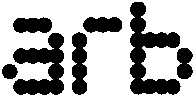 Board Meeting27/01/2020Agenda Item9 (ii)SubjectReporting to the BoardPurposeFor NoteFromOperational Management GroupIf you have any enquiries on this paper, please contact Simon Howard at simonh@arb.org.uk or on 020 7580 58611. SummarySummarySummarySummary1. To provide the Board with a statistical report on ARB’s business for January to December 2019.To provide the Board with a statistical report on ARB’s business for January to December 2019.To provide the Board with a statistical report on ARB’s business for January to December 2019.To provide the Board with a statistical report on ARB’s business for January to December 2019.1. 2. Open SessionOpen SessionOpen SessionOpen Session2. 3. Contribution to the Board’s Purpose and ObjectivesContribution to the Board’s Purpose and ObjectivesContribution to the Board’s Purpose and ObjectivesContribution to the Board’s Purpose and Objectives3. In delivering the Act, ARB’s objectives are to protect the consumer and support architects through regulation.Providing the Board with information on ARB’s operational performance from January to December 2018 demonstrates how these objectives are being met.In delivering the Act, ARB’s objectives are to protect the consumer and support architects through regulation.Providing the Board with information on ARB’s operational performance from January to December 2018 demonstrates how these objectives are being met.In delivering the Act, ARB’s objectives are to protect the consumer and support architects through regulation.Providing the Board with information on ARB’s operational performance from January to December 2018 demonstrates how these objectives are being met.In delivering the Act, ARB’s objectives are to protect the consumer and support architects through regulation.Providing the Board with information on ARB’s operational performance from January to December 2018 demonstrates how these objectives are being met.4. Key Points Key Points Key Points Key Points 4. This information is reported to the Board at six-monthly intervals. Its aim is to encapsulate all elements of ARB’s work in the calendar year, and allow Board members to use the information to consider performance, statistics and trends so as to aid policy making.This information is reported to the Board at six-monthly intervals. Its aim is to encapsulate all elements of ARB’s work in the calendar year, and allow Board members to use the information to consider performance, statistics and trends so as to aid policy making.4. Staff are currently carrying out a comprehensive review of how statistics and information are reported, and how ARB can measure and communicate the impact its work has. Feedback of Board members is always welcomed on the information they would like to see in order to assist them, and the style in which it is presented. A Board session on this area is planned for later in the year.Staff are currently carrying out a comprehensive review of how statistics and information are reported, and how ARB can measure and communicate the impact its work has. Feedback of Board members is always welcomed on the information they would like to see in order to assist them, and the style in which it is presented. A Board session on this area is planned for later in the year.4. Annex A provides a detailed report on statistics and trends. It also contains an annual report of the Equality & Diversity information ARB holds about the Register of Architects. Annex A provides a detailed report on statistics and trends. It also contains an annual report of the Equality & Diversity information ARB holds about the Register of Architects. Annex B provides an “at a glance” statistical analysis on figures and trends.Annex B provides an “at a glance” statistical analysis on figures and trends.The areas the Board may particularly wish to note are that:The Register continues to grow by more than a thousand architects a year, with the number of new entries back up to the level of 2017 after a drop in 2018; andThere has been an increase in the number of complaints about architects’ conduct and competence, and also the increased staff resource in regulation of title work had led to a higher number of misuse of title cases The areas the Board may particularly wish to note are that:The Register continues to grow by more than a thousand architects a year, with the number of new entries back up to the level of 2017 after a drop in 2018; andThere has been an increase in the number of complaints about architects’ conduct and competence, and also the increased staff resource in regulation of title work had led to a higher number of misuse of title cases 5.Resource ImplicationsProducing this report requires staff time, particularly where statistical information is not automatically provided by ARB’s current systems.  On-going enhancement of the organisation’s management information systems will assist in producing the information more efficiently.Resource ImplicationsProducing this report requires staff time, particularly where statistical information is not automatically provided by ARB’s current systems.  On-going enhancement of the organisation’s management information systems will assist in producing the information more efficiently.Resource ImplicationsProducing this report requires staff time, particularly where statistical information is not automatically provided by ARB’s current systems.  On-going enhancement of the organisation’s management information systems will assist in producing the information more efficiently.Resource ImplicationsProducing this report requires staff time, particularly where statistical information is not automatically provided by ARB’s current systems.  On-going enhancement of the organisation’s management information systems will assist in producing the information more efficiently.6. Risk ImplicationsRisk ImplicationsRisk ImplicationsRisk Implications6. The strategic use of management information allows Board members to make informed policy decisions after taking into account likely resource requirements. The strategic use of management information allows Board members to make informed policy decisions after taking into account likely resource requirements. The strategic use of management information allows Board members to make informed policy decisions after taking into account likely resource requirements. The strategic use of management information allows Board members to make informed policy decisions after taking into account likely resource requirements. 7. CommunicationCommunicationCommunicationCommunication7. The Board receives six-monthly updates covering the different areas of ARB’s operations. The report is placed on the open session agenda and is published in full on the Board’s website. The Board receives six-monthly updates covering the different areas of ARB’s operations. The report is placed on the open session agenda and is published in full on the Board’s website. The Board receives six-monthly updates covering the different areas of ARB’s operations. The report is placed on the open session agenda and is published in full on the Board’s website. The Board receives six-monthly updates covering the different areas of ARB’s operations. The report is placed on the open session agenda and is published in full on the Board’s website. 8.9. 8.9. Equality and Diversity ImplicationsARB’s efforts to collect Equality and Diversity information continue to be successful, with information held on 60% of the Register. A push for the remaining architects to provide E&D data will be made in the first half of 2020.Equality and Diversity ImplicationsARB’s efforts to collect Equality and Diversity information continue to be successful, with information held on 60% of the Register. A push for the remaining architects to provide E&D data will be made in the first half of 2020.8.9. 8.9. Further ActionsFurther Actions8.9. 8.9. Any feedback on the content and quality of this report will be used to inform the new style for reporting on ARB’s impact after a session with the Board. Any feedback on the content and quality of this report will be used to inform the new style for reporting on ARB’s impact after a session with the Board. 